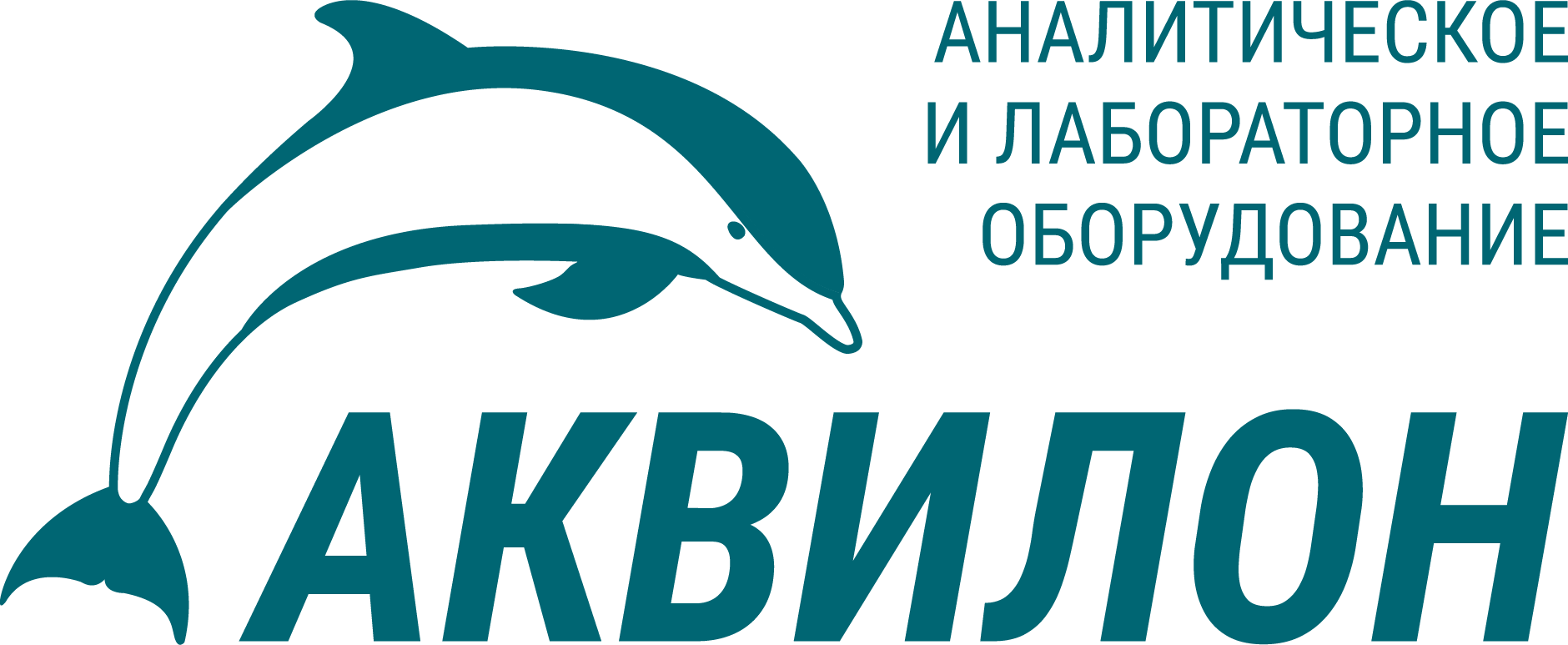 Заявка на поверку средств измерений от _________                                                                                            (дата)Наименование организации, город, ИНН ______________________________________ ___________________________________________________________________________________________________________________________________________________________________________________________________________________________Полное  наименование оборудования в соответствии с паспортом или иным нормативным документом на прибор и указание модели (при наличии), для хроматографов обязательно указание комплектующего детектора  ____________________________________________________________________________________________________________________________________________________________________________________________________________________________________________________________________________________________________Заводской (серийный) номер ________________________________________________Требуется ремонт или техническое обслуживаниеИстек срок последней поверкиКопия предыдущего свидетельства прилагается (обязательно при периодической поверке)Отправить свидетельство о поверке почтойПочтовый адрес ____________________________________________________________Заполнил_______________________________________                       ____________                                                     (ФИО)                                                                                       (подпись)ДАНЕТДАНЕТДАНЕТДАНЕТ